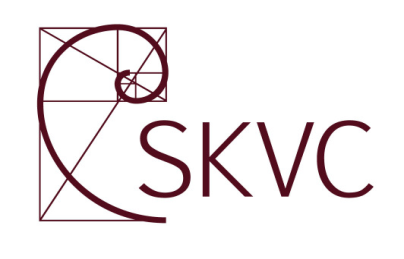 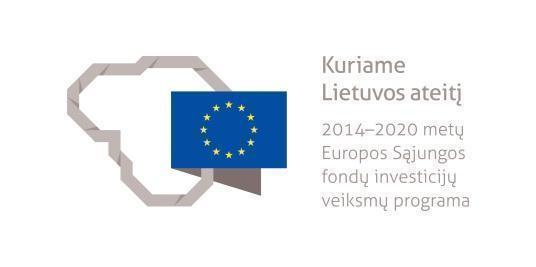 ANTROPOLOGIJOS STUDIJŲ KRYPTIES APRAŠASPROJEKTASVilnius2020Antropologijos studijų krypties aprašas yra parengtas Studijų kokybės vertinimo centrui įgyvendinant projektą „Studijas reglamentuojančių aprašų sistemos plėtra (SKAR-3)“, projekto Nr. 09.3.1-ESFA-V-732-01-0001, vykdomą pagal 2014–2020 metų Europos Sąjungos fondų investicijų veiksmų programos 9 prioriteto ,,Visuomenės švietimas ir žmogiškųjų išteklių potencialo didinimas“ 09.3.1-ESFA-V-732 įgyvendinimo priemonę ,,Studijų sistemos tobulinimas“, finansuojamą Europos Sąjungos fondų ir Lietuvos Respublikos valstybės biudžeto lėšomis.Antropologijos studijų krypties aprašą (jo projektą) parengė ekspertų grupė, kurios nariai veikia pagal šias Viešojo pirkimo atlygintinų paslaugų sutartis: 2019 m. rugpjūčio 26 d. Nr. 11ESF7-55-2019 (V. Čubrinskas), 2019 m. rugpjūčio 13 d. Nr. 11ESF7-53-2019 (R. Jankauskas), 2019 m. rugpjūčio 12 d. Nr. 11ESF7-52-2019 (A. Čepaitienė), 2019 m. rugpjūčio 14 d. Nr. 11ESF7-54-2019 (I. Lukošienė).Ekspertų grupė: prof. dr. Vytis Čubrinskas, (grupės vadovas, Vytauto Didžiojo universitetas), prof. dr. Rimantas Jankauskas (Vilniaus universitetas), dr. Auksuolė Čepaitienė (Lietuvos istorijos institutas), Indra Lukošienė (Taikomosios antropologijos asociacija).ANTROPOLOGIJOS STUDIJŲ KRYPTIES APRAŠASI SKYRIUSBENDROSIOS NUOSTATOSAntropologijos studijų krypties aprašu (toliau – Aprašas) reglamentuojami antropologijos studijų krypties (J05 Antropologija) studijų programų specialieji reikalavimai.Aprašas parengtas vadovaujantis Lietuvos Respublikos mokslo ir studijų įstatymu, Lietuvos Respublikos Vyriausybės 2019 m. liepos 24 d. nutarimu Nr. 764 „Dėl Lietuvos kvalifikacijų sandaros aprašo patvirtinimo“, Lietuvos Respublikos švietimo ir mokslo ministro 2016 m. lapkričio 16 d. įsakymu Nr. V-1012 „Dėl Studijų pakopų aprašo patvirtinimo“, Lietuvos Respublikos švietimo ir mokslo ministro 2016 m. gruodžio 1 d. įsakymu Nr. V-1075 „Dėl studijų krypčių ir krypčių grupių, pagal kurias vyksta studijos aukštosiose mokyklose, sąrašo, jo keitimo tvarkos, kvalifikacinių laipsnių sąrangos ir studijų programų pavadinimų sudarymo principų patvirtinimo“, Lietuvos Respublikos švietimo ir mokslo ministro 2016 m. gruodžio 30 d. įsakymu Nr. V-1168 „Dėl Bendrųjų studijų vykdymo reikalavimų aprašo patvirtinimo“ (toliau – Bendrųjų studijų vykdymo reikalavimų aprašas), Lietuvos Respublikos švietimo ir mokslo ministro 2017 m. sausio 23 d. įsakymu Nr. V-36 „Dėl Studijų krypties (krypčių) aprašo rengimo rekomendacijų patvirtinimo“, taip pat atsižvelgiant į Studijų krypčių aprašų skirtingoms pakopoms kūrimo metodiką (Vilnius: Studijų kokybės vertinimo centras, 2019). Aprašas taikomas universitetinėms pirmosios ir antrosios pakopų antropologijos studijų krypties studijų programoms nepriklausomai nuo studijų formos. Kryptis priskiriama socialinių mokslų sričiai ir apima antropologiją, kurios pagrindą sudaro žmonių socialinės ir kultūrinės raiškos įvairovės tarpkultūrinis supratimas palyginamuoju aspektu iš lokaliosios bei globaliosios perspektyvų, pasitelkus antropologinę lauko tyrimų metodologiją ir antropologinių tyrimų teorijas. Aprašo tikslai:Padėti aukštosioms mokykloms rengti ir atnaujinti antropologijos studijų krypties studijų programas.Informuoti studentus ir socialinius dalininkus apie antropologijos studijų krypties studijose įgyjamas žinias ir gebėjimus.Pateikti gaires antropologijos studijų krypties studijas vertinantiems ekspertams ir jas akredituojančioms institucijoms.Skatinti aukštąsias mokyklas prisiimti atsakomybę už antropologijos studijų krypties studijų programų rezultatus ir suteiktą kvalifikacinį laipsnį.Baigus antropologijos studijų krypties studijas, įgyjami šie kvalifikaciniai laipsniai:Baigusiems universitetines pirmosios pakopos antropologijos studijų krypties studijas suteikiamas socialinių mokslų bakalauro kvalifikacinis laipsnis, patvirtinamas aukštosios mokyklos išduodamu bakalauro diplomu ir diplomo priedėliu.Baigusiems antrosios pakopos antropologijos studijų krypties studijas suteikiamas socialinių mokslų magistro kvalifikacinis laipsnis, patvirtinamas aukštosios mokyklos išduodamu bakalauro diplomu ir diplomo priedėliu.Studijuojant visų kitų krypčių pirmosios pakopos studijose, antropologijos studijų krypties dalykai gali būti pasirenkamai studijuoti kaip gretutinė kryptis. Antropologijos studijų kryptis taip pat gali būti sudėtinė dalis dviejų krypčių ir tarpkryptinėse studijų programose. Universitetinės pirmosios ir antrosios pakopos antropologijos studijų krypties studijos gali būti organizuojamos nuolatine ir (ar) ištęstine forma. Organizuojant studijas skirtingomis formomis, turi nesiskirti to paties kvalifikacinio laipsnio studijų programų sandara, bendra apimtis (studijų kreditai), studijų turinys ir rezultatai. Į universitetines pirmosios pakopos antropologijos studijų krypties studijų programas konkurso būdu priimami ne žemesnį kaip vidurinį išsilavinimą turintys asmenys, atsižvelgiant į mokymosi rezultatus ir kitus aukštosios mokyklos nustatytus kriterijus Mokslo ir studijų įstatymo nustatyta tvarka. Į antrosios pakopos antropologijos studijų krypties studijų programas gali būti priimami asmenys: Baigę bet kurios studijų krypties universitetines pirmosios pakopos studijų programas ir atitinkantys aukštosios mokyklos nustatytus kriterijus. Baigę socialinių arba humanitarinių mokslų krypčių grupių kolegines studijas bei išlyginamąsias studijas, kurios turi būti ne didesnės nei 60 kreditų.Universitetinių pirmosios pakopos antropologijos studijų krypties studijų programos apimtis 180, 210 arba 240 studijų kreditų.Antrosios pakopos antropologijos studijų krypties studijų programos apimtis 90 arba 120 studijų kreditų.Antropologijos studijų krypties studijų tikslas:Pagrindinis tikslas – ugdyti specialistus, turinčius išlavintą, refleksyvų tarpkultūrinį supratimą ir išvystytas sociumų ir kultūrų pažinimo kompetencijas bei gebėjimus efektyviai dirbti globalioje, tarptautinėje, daugiakultūrėje aplinkoje ir visuomenėse; gebančius aiškinti žmonijos socialinę ir kultūrinę dinamiką iš holistinės bei lyginamosios perspektyvų; sugebančius atkreipti dėmesį ir kritiškai vertinti aktualias socialines bei kultūrines praktikas, strategijas, mąstysenos ir elgsenos raiškas įvairiose gyvensenos srityse ir tai tyrinėti remiantis antropologine metodologija bei socialinėmis teorijomis.Universitetinių pirmosios pakopos antropologijos studijų krypties studijų tikslas: atskleisti ir padėti suprasti žmonijos įvairovės ir bendrumo pagrindus ir apimtis bei mokėti tai kritiškai įvertinti sekant įvairias analitines perspektyvas, teorijas, koncepcijas ir pagrindinius antropologinių tyrimų metodus; atskleisti ir padėti atpažinti ryšį tarp lokalių socialinės ir kultūrinės raiškos formų palyginamajame tarpkultūriniame santykyje su globaliais procesais bei platesne istorine žmonijos raida; etnografinių lauko tyrimų pagrindu aiškinti ir bendrais bruožais paaiškinti elgsenos, sakytines, garsines, vizualines bei tekstines žmogiškosios raiškos formas bei būdus, kuriais žmonės formuoja ir yra formuojami socialinių, kultūrinių bei gamtinės aplinkos kontekstų. Antrosios pakopos antropologijos studijų krypties studijų tikslas:išmokyti pasitelkus antropologinę metodologiją – etnografinį lauko tyrimą bei kritiškai taikant įvertintas teorines-analitines koncepcijas ir perspektyvas analizuoti elgsenos, sakytines, garsines, vizualines bei tekstines žmogiškosios raiškos formas bei būdus, kuriais žmonės formuoja ir yra formuojami socialinių, kultūrinių bei gamtinės aplinkos kontekstų;suteikti gebėjimų savo atliktų mokslinių tyrimų pagrindu analizuoti lokalias socialines ir kultūrines sampratas ir raiškos formas ir jas interpretuoti palyginamajame tarpkultūriniame santykyje bei globalių procesų atžvilgiu. Baigusiems universitetines pirmosios pakopos antropologijos studijų krypties studijas suteikiamas socialinių mokslų bakalauro kvalifikacinis laipsnis atitinka šeštąjį Lietuvos kvalifikacijų sandaros lygį ir šeštąjį Europos mokymosi visą gyvenimą kvalifikacijų sąrangos lygmenį bei Europos aukštojo mokslo erdvės kvalifikacijų sąrangos pirmąją pakopą. Baigusiems antrosios pakopos antropologijos studijų krypties studijas suteikiamas socialinių mokslų magistro kvalifikacinis laipsnis atitinka septintąjį Lietuvos kvalifikacijų sandaros lygį ir septintąjį Europos mokymosi visą gyvenimą kvalifikacijų sąrangos lygmenį bei Europos aukštojo mokslo erdvės kvalifikacijų sąrangos antrąją pakopą.II SKYRIUSSTUDIJŲ KRYPTIES SAMPRATA IR APRĖPTISKrypties studijų objektas – žmonių socialinės ir kultūrinės raiškos įvairovė ir jos tarpkultūrinis supratimas holistiniu ir  palyginamuoju aspektu iš lokaliosios ir globaliosios perspektyvų. Studijos apima platų teorinių ir praktinių žinių lauką, jos yra atviros naujovėms, o jų apibrėžtis nuolat kinta rengiant absolventą tarpininkauti, atpažįstant ir sprendžiant tarpkultūrinio supratimo problemas ir jų pasekmes. Krypties studijos yra susijusios su etnologija, sociologija, kultūros studijomis, visuomenine geografija, politikos mokslais, komunikacija, žmonių išteklių vadyba, edukologija, lingvistika, archeologija, regiono studijomis, paveldo studijomis, migracijos studijomis, visuomenės sveikatos studijos, atminties studijomis, istorija. Biologinė (fizinė) antropologija priskiriama biologijos ir medicinos (sveikatos) mokslų sričiai.Krypčiai svarbūs tarptautiniai dokumentai: Jungtinių Tautų Žmogaus teisių deklaracija, Ženevos pabėgėlių konvencija (1951), Europos Tarybos Nacionalinių mažumų apsaugos pagrindų konvencija (1988), UNESCO nematerialaus kultūros paveldo apsaugos konvencija, UNESCO konvencija dėl kultūrų raiškos įvairovės apsaugos ir skatinimo (2005), Europos Tarybos kultūros paveldo vertės visuomenei pagrindų konvencija (2005).Krypčiai būtinos teorinės ir praktinės žinios apima išvystytas atskirų sociumų ir kultūrų pažinimo kompetencijas, įgyjamas per lokalines, regiono ar atskirų atvejų studijas pasitelkus antropologines teorijas ir metodologiją, taip pat ir tų kompetencijų pritaikymą tarpkultūriniam pažinimui, supratimui bei paaiškinant žmonių socialinę ir kultūrinę raišką,  įsisavinus holistinę bei lyginamąją perspektyvas. Kryptis remiasi antropologine metodologija bei antropologijoje taikomomis socialinėmis teorijomis, taip pat ir specialiosiomis antropologijos studijose įgyjamomis žiniomis. Tiek bendrosios, tiek ir specialiosios žinios paverčiamos praktinėmis žiniomis, atpažįstant aktualias socialines praktikas, politines strategijas bei kultūrines raiškas, reikalingas tarpkultūrinio tarpininkavimo ir pritaikomas dirbant globalioje tarptautinėje ir daugiakultūrėje aplinkoje.Būtinas įgyjamų teorinių ir praktinių žinių spektras: Kritinis mąstymas ir socialinės bei kultūrinės antropologijos teorijų išmanymas. Antropologinės metodologijos mokėjimas ir taikymas.Antropologinio priėjimo prie socialinių problemų̨ ir socialinių-kultūrinių situacijų teorinis ir praktinis išmanymas ir jo taikymas tarpkultūriniame tarpininkavime.     Antropologo tyriminės ir praktinės veiklos etikos bei žmogaus teisių principų išmanymas ir taikymas.  Krypties absolventų–specialistų veikla apima tas sritis, kuriose reikalingas: išsamus žmonių socialinės kultūrinės raiškos pažinimas in situ; tarpkultūrinis sąmoningumas; socialinių saitų ir kultūrinių raiškų tarpusavio sąryšio supratimas; skirtingas žmonių socialines ir kultūrines raiškas holistiškai apimančios  žinios ir gebėjimai; gebėjimas konkrečius tyriminius ar praktinius veiklos atvejus interpretuoti iš palyginamosios perspektyvos.Krypties specialistų veikla apima mokslinę, tiriamąją ir taikomąją sritis. Profesinė veikla gali apimti:Tiriamosios ir taikomosios veiklos organizavimą įsigilinant į lokalinę vietinių žmonių žiniją, sprendžiant aplinkosaugos, paveldosaugos, sveikatos apsaugos ir kitas problemas. Darbą vystymo ir plėtros institucijose ir projektuose, susiejant ekonominės ir technologinės plėtros daugybines realybes, dalyvaujant pokyčių ir konflikto procesų sprendimuose privačiose, valstybės, nevalstybinėse ir tarptautinėse institucijose.Darbą bendradarbiavimo srityje valstybinėse ir nevalstybinėse institucijose (viešoji politika ir kritinis dialogas, nepolitinis politinių konfliktų sprendimas), derinant teisinį pliuralizmą, pabėgėlių globą ir tarpkultūrinį supratimą, bei plėtojant supratimą tarp skirtingų visuomenės grupių, vietinės bendruomenės, transnacionalinių bendruomenių ir socialinių tinklų ir kt.Darbą vadybos, politikos, viešųjų sprendimų priėmimo srityje, padedant suprasti vietinį kontekstą ir transnacionalinę migraciją in situ, gebėjimą žvelgti giliau siejant skirtingas gyvensenos sritis, imantis tarkultūrinės komunikacijos, ieškant konsensuso.Darbą visuomenės sveikatos srityje, atpažįstant socialiai, kultūriškai kontekstualizuotas žmogaus gyvenimo ciklo etapų, mitybos, ligų ir sveikatos priežiūros sampratas ir dalyvaujant su tuo susijusių problemų sprendimo procesuose. Darbą inovacijų diegimo, aplinkos ir objektų modeliavimo srityje (dizaino antropologija, tausojantys inovacijų diegimo būdai ir kita).Darbą komunikacijos, medijų, informacinių technologijų srityse (medijos ir teisė, medijos ir dizainas, skaitmeninės bendruomenės, skaitmeninis mobilumas ir kita). Darbą švietimo ir kultūrinės įvairovės bei savitumo puoselėjimo srityse (vietinės, socialinių ir kultūrinių mažumų, socialinės atskirties grupės bei autochtonų bendruomenės, muziejinė antropologija, vizualinė antropologija, kultūrinis turizmas ir kita). Antropologijos mokslo sampratai istoriškai priskiriamos dvi mokyklos: britų tradicijoje susiklosčiusi socialinė antropologija ir JAV tradicijoje dominuojanti kultūrinė antropologija. Jos abi remiasi bendra, socialinėje ir kultūrinėje antropologijoje taikoma metodologija – etnografiniais lauko tyrimais bei socialinių mokslų teorijomis. Skirtis tarp jų yra  išryškėja nagrinėjant žmonių socialinės ir kultūrinės raiškos įvairovę. Socialinė antropologija didesnį dėmesį skiria socialinei struktūrai ir organizacijai, socialinės sąveikos ir sąryšio formoms bei procesams; kultūrinė antropologija – kultūrinei raiškai, kultūrinėms struktūroms ir pavidalams. Pastaruoju metu konceptuali skirtis tarp socialinės ir kultūrinės antropologijos sampratų ir mokyklų praktiškai yra išnykusi, dažniausiai taikant socialinės ir kultūrinės antropologijos sąvoką. Socialinės antropologijos pakraipa yra plačiai paplitusi visoje Europoje ir už jos ribų, jai atstovauja Europos socialinių antropologų asociacija (European Association of Social Anthropologists). Kultūrinė antropologija dominuoja JAV, Kanadoje, Lotynų Amerikos šalyse ir kitose šalyse, jai atstovauja Amerikos antropologijos asociacija (American Anthropological Association). Šis antropologijos studijų krypties aprašas pagrįstas socialinės antropologijos mokyklos tradicija, tačiau apima socialinę ir kultūrinę antropologiją kaip vieną mokslo kryptį. Biologinė (fizinė) antropologija priskiriama biologijos ir medicinos (sveikatos) mokslų sričiai ir šiuo aprašu nereglamentuojama. Antropologijos (socialinės ir kultūrinės) samprata yra glaudžiai susijusi su etnologijos samprata. Jas sieja bendros socialinės teorijos ir etnografinė lauko tyrimo metodologija bei metodai. Plačiąja prasme etnologija, kaip ir antropologija, siekia kritiškai pažinti žmogiškojo pasaulio kultūrinę įvairovę. Tačiau etnologija tiriamąjį dėmesį skiria etninių aspektų, etninių grupių ir visuomenių kultūrinio savitumo bei tarpkultūrinės sąveikos ir kasdienybės reiškinių identifikavimui ir nagrinėjimui. Ji glaudžiai susijusi su europine etnologija ir yra susitelkusi ties etninių-kultūrinių reiškinių ir jų sąveikos, liaudiškos kultūros ir kasdienybės realijų pažinimu bei taikomosiomis praktikomis. Numatoma, kad studijų krypties raidai didelę įtaką turės antropologijos plėtra, ypač taikomosios antropologijos vystymas, padedant spręsti sudėtingiausias pasaulio problemas – tokias kaip: klimato kaita, masinė migracija, masiniai žmogaus teisių pažeidimai ir prievarta ir kita. Antropologijos reikmė ir reikšmė akivaizdi, nes ji savo antropologine metodologija – lauko tyrimais – in situ  dokumentuoja žmonių socialinę ir kultūrinę raišką. Ji atvira kitų mokslų įtakai ir pati jiems daro įtaką. III SKYRIUSBENDRIEJI IR SPECIALIEJI STUDIJŲ REZULTATAIAsmuo, baigęs universitetines pirmosios pakopos antropologijos studijų krypties studijas, turi būti pasiekęs šiuos studijų rezultatus:Žinios, jų taikymas:Supranta žmonių gyvensenos, elgsenos ir mąstysenos skirtumus ir panašumus, kultūrinių ir socialinių reiškinių ir procesų įvairovę bei bendrumą ir geba taikyti įvairias fundamentiniais ir taikomaisiais tyrimais pagrįstas perspektyvas jiems aiškinti ir diferencijuoti.Yra susipažinęs ir suvokia antropologijos mokslo ir metodologijos klasikines ir šiuolaikines teorijas, raidą, temines šakines sritis bei jų diskusiją ir geba naudotis antropologijos teorijų, koncepcijų, terminų ir tyrimo metodų visuma.Atpažįsta ir geba apibūdinti įvairių pasaulio etninių, socialinių bei kultūrinių grupių ar bendruomenių gyvensenos, mąstysenos ir elgsenos savitumus ir skirtumus.Išmano antropologijos metodologijos (etnografijos) principus ir geba naudotis metodų įvairove (dalyvaujamasis stebėjimas, pokalbis, interviu,  teksto ir vaizdo analizė ir kita) rinkdamas ir analizuodamas duomenis, kurie apima pirminius ir antrinius šaltinius, žodinę, rašytinę medžiagą ir publikacijas, garsinę, vaizdinę ir filmuotą medžiagą, medžiaginius objektus, statistinius duomenis, media ir internetinius šaltinius ir kita.Kritiškai suvokia ir geba taikyti antropologinių žinių potencialą įvairiuose socialiniuose, kultūriniuose kontekstuose, suvokia antropologinių žinių, prieigų, tikslų, metodų ir teorinių vertinimų taikymo galimybes, sąlygas ir ribas.Gebėjimai vykdyti tyrimus:Geba rinkti informaciją ir etnografinio lauko tyrimo duomenis bei analizuoti žodinių, garsinių, vizualinių, tekstinių formų įvairovę. Geba kritiškai skaityti ir interpretuoti antropologinius tekstus (apimančius spausdintą, sakytinę, foto, filmuotą ir medijų medžiagą) istoriniuose, socialiniuose ir teoriniuose kontekstuose, suvokti jų stipriąsias ir silpnąsias puses, skirtingus antropologinio tyrimo etapus bei vykdymo reikalavimus.Geba kritiškai analizuoti ir interpretuoti empirinius duomenis siedamas juos į kompleksines visumas, klasifikuodamas pagal temines šakines sritis ir pasirinkdamas tinkamas antropologines analitines perspektyvas, teorines prieigas ir sąvokas jiems aiškinti.Geba konsultuodamasis parengti mokslinio tyrimo projektą, problemiškai ir teoriškai pagrįsti tyrimo tikslus, etnografinio lauko tyrimo ir duomenų analizės metu taikyti tinkamus duomenų rinkimo ir analizės metodus, pateikti originalias įžvalgas ir tyrimo rezultatus apibendrinti akademinio rašto darbo reikalavimus atitinkančia forma. Geba mokslinio tyrimo rezultatus pristatyti diskusijai raštu, žodžiu ir vaizdu, taip pat plėtoti projektinę veiklą bendradarbiaudamas su įvairių institucijų ar interesų grupių atstovais, įvertinti rezultatus ir juos pristatyti aprašomuosiuose pranešimuose, straipsniuose ar vaizdine forma. Specialieji gebėjimai:Geba identifikuoti, klasifikuoti ir kritiškai analizuoti kultūrinius ir socialinius reiškinius iš holistinės ir lyginamosios perspektyvų bei įvairiapusiškų aplinkybių kontekste ir pateikti argumentais bei kritine analize pagrįstą jų aiškinimą.Geba analizuoti, teoriškai įvertinti ir perteikti įvairių pasaulio etninių, socialinių ir kultūrinių grupių ar bendruomenių vietinį žinojimą nešališkai, empatiškai įsigilinęs ir remdamasis vietinių požiūriais, geba įvertinti ryšį tarp kultūrinių ir socialinių reiškinių lokalių formų ir globalių procesų bei istorinės raidos.Suvokia individų, visuomenės ir aplinkos tarpusavio ryšį ir geba kritiškai analizuoti formas ir būdus, kuriais žmonės formuoja ir yra formuojami socialinių, kultūrinių bei gamtinės aplinkos kontekstų. Geba atpažinti ir diskutuoti etnocentristinius vertinimus.Geba įvertinti profesinės praktinės veiklos situacijas etiniu požiūriu ir laikytis profesinės etikos.Socialiniai gebėjimai:Geba sklandžiai ir argumentuotai perteikti sąvokas, idėjas ir duomenis, reikšti savas mintis žodžiu, raštu ir vaizdu, (jei reikia) pasitelkdamas garso ir vaizdo medžiagą, apibendrinti kitų teiginius, skirti savas mintis nuo kitų, pristatyti atliktą veiklą ir jos rezultatus, diskutuoti specialistų ir nespecialistų aplinkoje aiškiai ir tinkamu būdu kreipiasi į įvairias auditorijas.  Geba dirbti individualiai.Yra įgijęs grupinio darbo įgūdžių ir pajėgia profesinę veiklą veiksmingai vykdyti grupėje, geba komunikuoti tarpkultūrinėje ir įvairiakalbėje aplinkoje.Geba bendradarbiauti ir antropologines žinias komunikuoti daugiadisciplininėje ir tarpdalykinėje aplinkoje ir grupėje.Yra įgijęs kultūrinį jautrumą, suvokia kultūrų įvairovės ir kultūrų dialogo tausojančią vertę įvairiapusiam bendradarbiavimui ir geba ugdyti visuomenės kultūrinį sąmoningumą ir tarpkultūrinį supratimą.Asmeniniai gebėjimai:Geba savarankiškai studijuoti ir planuoti mokymosi procesą.Geba kritiškai vertinti savo profesinį pajėgumą bei ribotumą, yra įsipareigojęs tobulėti ir suvokia mokymosi visą gyvenimą svarbą.Pajėgus savarankiškai ir kūrybiškai priimti sprendimus situacijoje, kurioje reikia naujoviško ar alternatyvaus požiūrio.Geba naudotis informacijos šaltiniais, įvertinti jų patikimumą, naudotis informacinėmis technologijomis.Suvokia moralinę atsakomybę už savo profesinės veiklos ir jos rezultatų poveikį individui, visuomenei ir aplinkai; yra įsipareigojęs visais atvejais laikytis pagarbos žmogui, pažiūroms, teisėms ir laisvėms ir tausoti socialinę aplinką.Asmuo, baigęs antrosios pakopos antropologijos studijų krypties studijas, turi būti pasiekęs šiuos studijų rezultatus:Žinios, jų taikymas:Yra įgijęs visapusiškas, naujausiais fundamentiniais ir taikomaisiais antropologijos mokslo tyrimais pagrįstas žinias ir geba jas taikyti naujoje ir nežinomoje aplinkoje.Žino antropologijos teminių šakinių sričių teorinius pagrindus ir geba plėtoti specializuotą diskusiją pasirinktoje teminėje šakinėje srityje (pavyzdžiui, aplinkos antropologijos, ekonomikos antropologijos, miesto antropologijos, medicinos antropologijos, teisės antropologijos, politikos antropologijos, vizualinės antropologijos, istorinės antropologijos ar kitoje srityje), suvokia tarpsritines sąsajas ir geba naudotis naujausiomis teminės srities teorinėmis žiniomis bei mokslinių tyrimų rezultatais.Geba įvertinti ryšį tarp teorinio konteksto ir metodologijos, geba taikyti naujausias antropologines teorines ir metodologines žinias bei prieigas praktinėje tiriamojoje veikloje, atsižvelgia į antropologijos mokslo ir studijų prioritetų dinamišką pobūdį bei kintančias gyvenimiškąsias aktualijas ir aplinkybes.Kritiškai suvokia socialinės ir kultūrinės antropologijos sąsajas su kitomis dalykinėmis kryptimis bei disciplinomis (pavyzdžiui, etnologija, sociologija, kultūros studijomis, filosofija, istorija, lingvistika, lyčių studijomis, gamtos ir sveikatos mokslais ir kita) ir geba kūrybiškai naudotis bei taikyti kitų disciplinų žinias.Gebėjimai vykdyti tyrimus:Geba parengti mokslinio tyrimo projektą, kritiškai įvertinti jo probleminį originalumą, naujoviškumą ir aktualumą, argumentuoti teoriniu, istoriografiniu, metodologiniu požiūriais ir jį tinkamai vykdyti.Geba valdyti lauko tyrimo eigą ir etapus, refleksyviai ir kūrybiškai derinti tyrimo metodus ir duomenis, įvertindamas tiriamosios aplinkos ir gyvenimiškųjų aplinkybių pokyčius, ir kritiškai interpretuoti duomenis istoriniuose, socialiniuose ir teoriniuose kontekstuose.Geba teoriškai analizuoti, sintetinti ir apibendrinti tyrimo duomenis lyginamajame kontekste, palyginti ir sugretinti įvairias koncepcijas, sąvokas, idėjas, analitines perspektyvas ir empirinius faktus ir pateikti įrodymu bei šiuolaikinių antropologijos teorijų kritine analize pagrįstą aiškinimą, suvokia tyrimo rezultatų taikymo potencialą ir ribotumą. Geba bendradarbiauti vykdydamas mokslinius tyrimus bei savarankiškai inicijuoti taikomuosius projektus regioniniu, nacionaliniu ir tarptautiniu mastu, o taip pat organizuoti ir koordinuoti projektinę veiklą bendradarbiaudamas su įvairių institucijų ar interesų grupių atstovais.Specialieji gebėjimai:Geba kelti moksliniais argumentais ir tyrimų praktika pagrįstus klausimus ir konkrečius socialinės sąveikos ir kultūrinės raiškos atvejus nagrinėti daugiakryptėje perspektyvoje įvertinant kultūrinės, socialinės, politinės, aplinkos, ekonomikos, technologijų ir inovacijų plėtros procesus.Geba įvertinti kintantį kultūrinės įvairovės kontekstą, valdyti tarpkultūrinį supratimą, stebėti, analizuoti ir siūlyti sprendimus, kaip sušvelninti socialinius ir kultūrinius susidūrimus ir konfliktus įvairiose socialinėse, politinėse aplinkose ir situacijose. Geba dalyvauti daugiadisciplininėse ir tarpkultūrinėse darbo grupėse vykdant tiriamuosius ir rengiant taikomuosius plėtros projektus ir pateikti analitinius instrumentus spręsti problemoms, susijusioms su transnacionaline migracija, socialine politika, ekonomine plėtra, pokyčių procesais ir konfliktais, viešąja politika, aplinkosauga, paveldosauga, visuomenės sveikata, technologijų plėtra, urbanistika, objektų modeliavimu ir kita.  Geba kritiškai ir kūrybiškai pateikti antropologines žinias ir argumentuotą profesinę nuomonę išlaikydamas nepriklausomą požiūrį bei išsamius, in situ atliktus žmonių gyvensenos, elgsenos ir mąstysenos tyrimus, rašyti mokslinius straipsnius, savarankiškai rengti tiriamuosius ir taikomuosius projektus, teikti metodines konsultacijas.  Geba puoselėti kultūrinį raštingumą ir kultūrinę įvairovę įvairiose akademinėse ir praktinėse veiklose ir taikomuoju lygmeniu.Socialiniai gebėjimai:Geba sklandžiai ir argumentuotai perteikti fundamentiniais ir taikomaisiais tyrimais gautas antropologines žinias, jas kritiškai vertindamas ir diskutuodamas profesinėje ir neprofesinėje aplinkoje, viešoje diskusijoje ir grupės lygmeniu. Geba dirbti individualiai ir grupėje, inicijuoti bendradarbiavimą ir veiksmingai bendradarbiauti su kolegomis, darbdaviais, žiniasklaida, kitų sričių mokslininkais, organizuoti ir koordinuoti komandos darbą bei kurti komandos darbo atmosferą.Geba savarankiškai rengti darbo grupių planus ir projektus, vadovauti jų įgyvendinimui, vertinti tiriamosios ir taikomosios veiklos efektyvumą, inicijuoti naujoves.Geba imtis atsakomybės už savo ir komandos veiklos kokybę, jos vertinimą ir tobulinimą, vadovaujasi profesine etika.Asmeniniai gebėjimai:Geba savarankiškai planuoti mokymosi ir profesinės veiklos procesą, pasirinkti tobulinimosi kryptį ir savarankiškai lavintis.Geba savarankiškai ir kūrybingai priimti sprendimus taikomojoje profesinėje ir tiriamojoje veikloje, plačiai ir kritiškai taikyti teorines žinias, tiriamojo darbo patirtį, sisteminio ir strateginio mąstymo įgūdžius.Geba kritiškai analizuoti ir vertinti savo ir kitų profesinę veiklą ir praktiką, sistemiškai reflektuoti savo nuolatinį profesinį atsinaujinimą ir jį grįsti mokymosi visą gyvenimą principais. Geba kūrybingai diegti naujoves įvairiose profesinės veiklos srityse, remdamasis tarptautine gerąja patirtimi ir naujausiais mokslinių tyrimų pasiekimais, įvertindamas galimas socialines, kultūrines ir etines pasekmes. Veikia, suvokdamas moralinę atsakomybę už savo veiklos ir jos rezultatų poveikį individui ir visuomenei, žmonių gerovei ir aplinkai, įsipareigoja puoselėti pagarbą žmogaus teisėms ir laisvėms, kultūrų raiškos įvairovei, lygiavertiškumui ir tausojančiai plėtrai. IV SKYRIUSDĖSTYMAS, STUDIJAVIMAS IR VERTINIMASStudijų programose turi būti taikomi studijų (dėstymo, studijavimo) ir vertinimo metodai, kurie geriausiai padėtų pasiekti Apraše ir konkrečiose studijų programose numatytus studijų rezultatus, integruotų teorinius ir praktinius aspektus ir prasmingai derėtų su naujausiomis didaktinėmis tendencijomis.Antropologijos studijų krypties studijų programose turi būti vadovaujamasi kompetencijomis grįsta ir į studentus orientuotų studijų įgyvendinimo nuostatomis paremta sistema, apimančia studijų ir vertinimo metodus.Taikomi studijų ir vertinimo metodai turi derėti su mokymosi visą gyvenimą koncepcija, todėl studentams turėtų būti ugdomas gebėjimas kritiškai mąstyti, savarankiškai mokytis, ugdyti intelektualinį smalsumą, atnaujinti žinias ir lanksčiai reaguoti į aplinkos pokyčius, motyvuoti studentus racionaliai naudoti laiką, planuoti. Studentai turi būti skatinami jausti atsakomybę už savo studijų rezultatus, mokymosi procesą ir nuolatinį tobulėjimą.Studijos turi būti paremtos naujausiomis mokslo žiniomis ir pasiekimais, sudarant studentams galimybę įgyti fundamentinių teorinių žinių ir praktinių gebėjimų, prasmingai siejant žinias, kompetencijas, savarankiškumą ir atsakomybę.Studijų procese turi būti lanksčiai taikomos ir derinamos skirtingos studijų formos bei metodai, atsižvelgiant į norimus pasiekti rezultatus. Taikomos studijų formos turi būti įvairios, efektyvios, skatinančios studentų įsitraukimą į mokymosi procesą, tarpusavio bendradarbiavimą, leidžiančios jiems reflektuoti savo žinias ir gebėjimus, įsivertinti pasiekimus ir pažangą bei racionaliai naudojančios turimus resursus (bibliotekas, įrangą, mokslines elektronines duomenų bazes ir kitus informacijos šaltinius).Visos taikomos studijų veiklos (pavyzdžiui, paskaitos, seminarai, praktiniai užsiėmimai, konsultacijos, savarankiškas darbas, grupinis darbas, praktika ir kita) ir studijų metodai (teorinės medžiagos pateikimas, aiškinimas, iliustravimas ir komentavimas; praktikos pavyzdžių pristatymas, analizavimas, aptarimas, apibendrinimas; atvejų studijos; „minčių lietus“; diskusijos; debatai; savarankiška studijų medžiagos analizė; savarankiškas individualių ar grupinių užduočių atlikimas ir pristatymas; vaidmenų žaidimai; ekspertų metodas; minčių, sąvokų, koncepcijų žemėlapių sudarymas; projektinis mokymas; probleminis mokymas; patyriminis mokymas; reflektavimo dienoraščiai; mokomosios išvykos; lauko tyrimai, interviu, studijos in situ; virtualūs mokymo metodai ir kita) privalo sudaryti studentams galimybę išsiugdyti numatytas bendrąsias bei specialiąsias kompetencijas ir užtikrinti efektyvų mokymosi procesą. Aukštosios mokyklos gali naudoti įvairius užsiėmimų formatus, jų pasirinkimas turi derėti su konkrečios programos deklaruojamais tikslais ir studijų rezultatais. Aukštosios mokyklos gali turėti ugdomų prioritetinių bendrųjų kompetencijų sąrašus, kurių turi būti laikomasi neignoruojant šio Aprašo reikalavimų.Skirtingų studijų pakopų studijų programose gali būti taikomi tie patys studijų ir vertinimo metodai, tačiau turi skirtis pateikiamų užduočių turinys, sudėtingumas ar studento savarankiškumo raiška.Studijų programose turi būti numatyti tiriamieji darbai, lavinantys analitinius ir kritinius įgūdžius, ir antropologinio lauko tyrimo praktika (ar praktikos), kuri (kurios) skatintų tyrimų gebėjimų ugdymą ir taikymą.Studentų pasiekimų vertinimas turi būti grindžiamas aiškiais, objektyviais ir iš anksto žinomais kriterijais bei atsižvelgiama į konkrečios antropologijos studijų krypties studijų programos ypatybes. Pasirinkti vertinimo metodai turi užtikrinti galimybę įvertinti, ar studijų rezultatuose numatyti gebėjimai pasiekti bent minimaliu lygiu, ir leisti besimokančiajam demonstruoti aukštesnius pasiekimus bei sudaryti sąlygas įvertinti (įsivertinti) pasiekimus ir pažangą. Studentams turi būti suteikta galimybė dalyvauti priimant sprendimus dėl studijų rezultatų pasiekimo vertinimo būdų ir kriterijų, užduočių skaičiaus ir apimties. Studentų vertinimas turėtų būti reglamentuotas aukštosios mokyklos studijų pasiekimų vertinimų tvarkoje.Studijų programose gali būti taikomi skirtingi vertinimo metodai: apklausa raštu ar žodžiu, testavimas, rašto darbas, žodinis pranešimas, praktinės užduoties, praktikos, projektų, grupės ir (ar) individualių darbų pristatymai ir (ar) ataskaitos, savęs ar kolegialus vertinimas, diskusijų vertinimas ir kiti. Be to, turi būti skatinama ieškoti naujų integruotų vertinimo būdų. Visos studijų rezultatuose aprašytos žinios ir gebėjimai turi būti formaliai įvertinti būdu, įrodančiu, jog studentai įgijo šias žinias ir gebėjimus.Studentai turi laiku gauti tinkamą grįžtamąją informaciją, studijų vertinimas turi būti komentuojamas ir aptariamas su studentais, siekiant užtikrinti jų studijų proceso kokybę, nuolatinį mokymąsi ir partnerystę.Studijos turi padėti studentams įgyti antropologijos profesinę motyvaciją, sudaryti galimybę studentams pasiekti numatytus bendruosius ir specialiuosius studijų rezultatus, išlavinti asmeninius, tiriamuosius, socialinius ir specialiuosius gebėjimus, paskatinti studentus atlikti savo profesines funkcijas dar studijuojant.V SKYRIUSSTUDIJŲ PROGRAMŲ VYKDYMO REIKALAVIMAIStudijų programos vykdymo pagrindas yra kompetentingi ir kvalifikuoti dėstytojai. Studijų programose gali dėstyti asmenys, turintys ne žemesnį kaip magistro kvalifikacinį laipsnį ar jam lygiavertę aukštojo mokslo kvalifikaciją, atitinkančią dėstomo studijų dalyko (modulio) studijų ar mokslo kryptį ir atsižvelgiant į antropologijos studijų dalį, arba turintys ne žemesnį kaip magistro kvalifikacinį laipsnį ar jam lygiavertę aukštojo mokslo kvalifikaciją ir užsiimantys praktine studijų dalyką atitinkančia veikla ilgiau nei 5 metus.Dėstytojai turi būti atrenkami vadovaujantis aukštosios mokyklos tvarka ir kvalifikaciniais reikalavimais.Rekomenduojama, kad universitetinėse pirmosios pakopos antropologijos studijų krypties studijose ne mažiau kaip 50 procentų studijų programos apimties studijų kreditais, o antrosios pakopos antropologijos studijų krypties studijose – ne mažiau kaip 80 procentų studijų programos apimties studijų kreditais dėstytų mokslininkai, turintys mokslinės veiklos patirtį susijusią su dėstomuoju dalyku (moduliu). Dalį krypties dalykų gali dėstyti krypties praktinės darbo patirties turintys specialistai.Universitetinės pirmosios ir antrosios pakopų antropologijos studijų krypties studijos baigiamos viešai ginamu individualiu baigiamuoju rašto darbu (projektu).Baigiamasis rašto darbas (projektas) turi atskleisti per studijas įgytas žinias ir gebėjimus, mokslo tiriamąsias ir savarankiško darbo kompetencijas. Baigiamuoju darbu studentas turi parodyti žinių ir supratimo lygį, gebėjimą analizuoti pasirinktą temą, vertinti kitų tyrėjų anksčiau atliktus atitinkamos krypties darbus, savarankiškai atlikti tyrimus, aiškiai ir pagrįstai išdėstyti bei išanalizuoti tyrimų rezultatus ir pateikti juos pagal aukštosios mokyklos reikalavimus. Baigiamasis darbas gali būti parengtas kaip projektas, atskleidžiantis pasiektus programos studijų rezultatus atitinkančias kompetencijas. Baigiamojo rašto darbo (bakalauro ir (ar) magistro) reikalavimai gali būti išdėstomi aukštosios mokyklos patvirtintoje tvarkoje.Universitetinių pirmosios pakopos antropologijos studijų krypties studijų baigiamajam darbui (projektui) ir jo gynimui turi būti skiriama ne mažiau kaip 18 studijų kreditų, antrosios pakopos antropologijos studijų krypties studijų baigiamojo darbo (projekto) rengimui ir gynimui turi būti skiriama ne mažiau kaip 30 studijų kreditų.Universitetinių pirmosios ir antrosios pakopų antropologijos studijų krypties studijų baigiamųjų darbų (projektų) gynimo ir vertinimo komisijos sudaromos pagal aukštosios mokyklos patvirtintą baigiamųjų darbų (projektų) gynimo ir vertinimo komisijų sudarymo tvarką. Komisija turi būti sudaroma iš kompetentingų krypties specialistų – dėstytojų, mokslininkų ir socialinių partnerių. Baigiamųjų darbų vertinimo komisijos nariai, išskyrus socialinius partnerius, turi turėti mokslo daktaro laipsnį. Bent vienas komisijos narys turi būti iš kitos institucijos.Baigiamųjų darbų (projektų) vertinimo tvarka turi būti aiškiai reglamentuota.Integrali ir privaloma universitetinių pirmosios ir antrosios pakopų antropologijos studijų krypties programų dalis turi būti antropologinis lauko tyrimas, t.y. tokio tyrimo papraktikavimas  (toliau -  praktika(s)). Bendra praktikos (praktikų) apimtis turi būti ne mažesnė kaip 18 studijų kreditų. Antrojoje pakopoje praktika (praktikos) turi būti vykdoma (vykdomos) priklausomai nuo studijų programos pobūdžio ir aukštosios mokyklos reikalavimų. Jos (jų) apimtis ne mažesnė kaip 12 studijų kreditų. Per praktiką (praktikas) turi būti ugdomi gebėjimai, atitinkantys konkrečios studijų programos tikslą ir numatomus rezultatus. Praktika (praktikos) gali būti atliekamos Lietuvoje ir užsienyje, naudojantis tam skirtomis programomis, taip pat ir mobilumo programomis bei tvarkomis.Konkrečios studijų programos praktikų turinys techniškai turi būti aprašytas pagal aukštojoje mokykloje galiojančią tvarką. Savanoriškos praktikos ar kitos praktinės veiklos formos, įskaitymo galimybė ir reglamentavimas yra aukštųjų mokyklų kompetencija. Studentai prieš praktiką turi būti supažindinami su praktikos organizavimo tvarka, tikslais, užduotimis, pasiekimų vertinimo sistema, kriterijais.Aukštoji mokykla gali pasiūlyti studentams praktikos vietų sąrašą. Studentas gali praktikos vietas susirasti savarankiškai. Jeigu pasirinkta praktikos institucija, sudaroma trišalė sutartis tarp studento, aukštosios mokyklos ir praktikos institucijos.Materialinė ir metodinė bazė, būtina studijų procesui (įskaitant antropologines lauko tyrimų praktikas), turi tenkinti šiuos minimalius reikalavimus ir būti nuolat atnaujinama:Auditorijos, kitos mokymo ir savarankiško darbo patalpos turi atitikti higienos ir darbo saugos reikalavimus.Auditorijos, kitos mokymo ir savarankiško darbo sąlygos bei priemonės turi būti įrengtos pagal studijų programos poreikius, su atitinkama įranga (garso ir vaizdo aparatūra, kompiuteriais ir konkrečios studijų programos turinį atitinkančia programine įranga), reikalinga studijų procesui organizuoti bei lauko tyrimams atlikti. Patalpos, reikalingos studijų procesui, turi būti pritaikytos specialiųjų poreikių turintiems studentams.Bibliotekose ir skaityklose turi būti sukomplektuoti mokslinės ir kitos specializuotos literatūros fondai, mokymo medžiaga, suteikiama prieiga prie tarptautinių duomenų bazių, skaitmeninio katalogo, virtualios mokymo (studijų) aplinkos. Studentams turi būti suteikiama galimybė konkurso būdu studijuoti kitų šalių aukštųjų mokyklų jų studijų kryptį atitinkančiose studijų programose ir taip sukaupti dalį programos studijų kreditų. Studijų programose gali būti sudaromi mobilumo „langai“. Aukštoji mokykla turi sudaryti sąlygas dėstytojams ir studentams pasinaudoti akademinio judumo galimybėmis, integruoti tarptautinio lygmens žinių ir patirties dimensiją į studijų procesą. Studentams turi būti užtikrinamas akademinio judumo metu įgytų teigiamų studijų rezultatų įskaitymas.Studentams turi būti sudaromos galimybės prisidėti prie aukštosios mokyklos padalinio, kuriame vykdoma studijų programa, vykdomos mokslo tiriamosios, eksperimentinės ar mokslo sklaidos veiklos.Studentai gali būti reguliariai konsultuojami dėl karjeros galimybių.Studijų programos vykdytojai turi rinkti duomenis apie darbo rinkos poreikius, organizuoti studentų, absolventų, darbdavių, ir socialinių partnerių apklausas. Remiantis gautais duomenimis gali būti koreguojama studijų programa ir joje dėstomi dalykai (moduliai).Materialinė bazė turi būti nuolat atnaujinama, studijų organizavimas – nuolat tobulinamas, užtikrinant grįžtamąjį ryšį su studentais, absolventais bei socialiniais partneriais.